Szanowni Państwo,	Uprzejmie proszę Przedszkolnego/ Szkolnego Realizatora programu „Czyste Powietrze Wokół Nas” o wypełnienie kwestionariusza dotyczącego działań podejmowanych w ramach realizacji ww. programu.	W pytaniach zamkniętych proszę o zakreślenie właściwej odpowiedzi znakiem „X”, w przypadku pytań otwartych w miejsce kropek należy wpisać odpowiedź. Uzyskane od Państwa informacje posłużą do oceny efektów działań, a przedstawione wnioski pozwolą  na udoskonalenie kolejnej edycji programu.Dziękuję za wypełnienie ankiety.							Główny Inspektor SanitarnyKWESTIONARIUSZ DLA PRZEDSZKOLNEGO REALIZATORA PROGRAMUNazwa i adres placówki:…...................................................................................................................................................…...................................................................................................................................................…...................................................................................................................................................Rok szkolny realizacji programu:   Liczba dzieci uczestniczących w programie:w tym, Czy rodzice brali udział w działaniach realizowanych w ramach programu?              (odpowiedź proszę zaznaczyć znakiem „X”)Liczba rodziców biorących udział w programie ogółem:W jaki sposób przebiegała realizacja programu?  (odpowiedź proszę zaznaczyć znakiem „X”)Jeżeli zmieniono lub zrezygnowano z części zajęć, to proszę podać 3 najczęściej występujące powody tych zmian.…...................................................................................................................................................…...................................................................................................................................................…...................................................................................................................................................…...................................................................................................................................................…...................................................................................................................................................…...................................................................................................................................................…...................................................................................................................................................…...................................................................................................................................................….....................................................................................................Czy program był rozszerzony o dodatkowe działania?(odpowiedź Tak/Nie proszę zaznaczyć znakiem „X”, jeśli będzie to możliwe, proszę podać  również odpowiednie liczby działań, uczestników oraz określić odbiorców działań)Jeżeli TAK, to jakie działania? ……………………………………………………………………………………………………………………………………………………………………………………………………………………………………………………………………………………………………………………………………………………………………………………………….……………………………………………………………………………………………………………………………….……………………………………………………………………………………………………………………………………………………………………………………………………………………………………………………….Ocena programu:(skala: 1 – ocena najniższa, 6 – ocena najwyższa, proszę zaznaczyć odpowiednią ocenę znakiem „X”)Czy program będzie kontynuowany w Państwa placówce?             (odpowiedź proszę zaznaczyć znakiem „X”) Proszę krótko podsumować realizację programu w placówce  i przedstawić wnioski.…...................................................................................................................................................…...................................................................................................................................................…...................................................................................................................................................…...................................................................................................................................................….................................................Opracował: .......…........................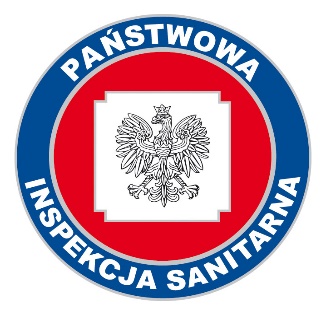 Informacja z realizacjiPrzedszkolnego Programu Edukacji Antytytoniowej pt. „CZYSTE POWIETRZE WOKÓŁ NAS” 2021/2022Liczba dziecidzieci 5-letniedzieci 6-letnie inna grupaTak(jakich?, proszę wymienić działania)                                                           Nie (przejdź do pytania 5)Program został zrealizowany w formie zaproponowanych 5 zajęć warsztatowych (przejdź do pytania 7)Program został zmieniony lub nie zrealizowano go w całościTakNie 123456Zaangażowanie dzieci podczas realizacji programu Przyswojenie przez dzieci materiałuOdbiór programu przez dzieci Stosunek rodziców do zrealizowanego programuTreści merytoryczne programu oceniane przez realizatorówWsparcia lokalne (władz lokalnych, kościoła, policji, stowarzyszeń itp.)TakNie